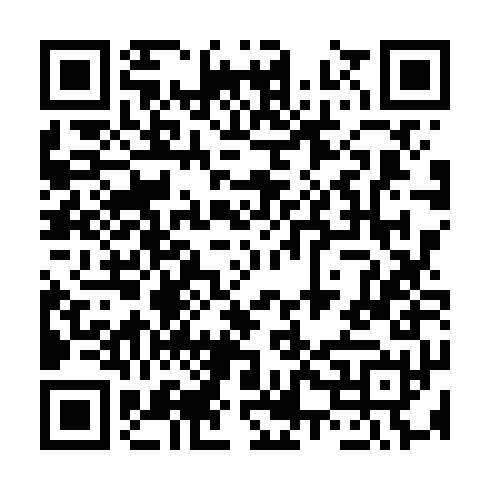 Ramadan times for Bistrica pri Trzicu, SloveniaMon 11 Mar 2024 - Wed 10 Apr 2024High Latitude Method: Angle Based RulePrayer Calculation Method: Muslim World LeagueAsar Calculation Method: HanafiPrayer times provided by https://www.salahtimes.comDateDayFajrSuhurSunriseDhuhrAsrIftarMaghribIsha11Mon4:434:436:2312:134:136:046:047:3812Tue4:414:416:2112:124:146:056:057:3913Wed4:384:386:1912:124:166:066:067:4114Thu4:364:366:1712:124:176:086:087:4215Fri4:344:346:1512:124:186:096:097:4416Sat4:324:326:1312:114:196:106:107:4517Sun4:304:306:1112:114:206:126:127:4718Mon4:284:286:0912:114:216:136:137:4819Tue4:264:266:0712:104:226:156:157:5020Wed4:244:246:0512:104:236:166:167:5121Thu4:224:226:0312:104:246:176:177:5322Fri4:194:196:0112:104:256:196:197:5523Sat4:174:175:5912:094:266:206:207:5624Sun4:154:155:5712:094:276:216:217:5825Mon4:134:135:5512:094:286:236:237:5926Tue4:114:115:5412:084:296:246:248:0127Wed4:084:085:5212:084:306:256:258:0228Thu4:064:065:5012:084:316:276:278:0429Fri4:044:045:4812:074:326:286:288:0630Sat4:024:025:4612:074:336:296:298:0731Sun4:594:596:441:075:347:317:319:091Mon4:574:576:421:075:357:327:329:112Tue4:554:556:401:065:367:337:339:123Wed4:524:526:381:065:377:357:359:144Thu4:504:506:361:065:387:367:369:165Fri4:484:486:341:055:397:377:379:176Sat4:464:466:321:055:407:397:399:197Sun4:434:436:301:055:417:407:409:218Mon4:414:416:281:055:427:417:419:239Tue4:384:386:271:045:437:437:439:2410Wed4:364:366:251:045:447:447:449:26